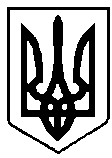       УКРАЇНА          РІВНЕНСЬКА ОБЛАСТЬ         м.ВАРАШР О З П О Р Я Д Ж Е Н Н Яміського голови10  червня 2021 року						                         № 162-рПро проведення І Міського книжкового ярмарку «Polissya BookLand»З метою популяризації книги у Вараській міській територіальній громаді, керуючись пунктом 20 частини четвертої статті 42 Закону України «Про місцеве самоврядування в Україні»	1. Утворити організаційний комітет з підготовки та проведення                    І Міського книжкового ярмарку «Polissya BookLand» (далі – Організаційний комітет) у складі згідно з додатком 1.	2. Затвердити план заходів з проведення І Міського книжкового ярмарку «Polissya BookLand» (далі - Заходи) згідно з додатком 2.          3. Керівникам підприємств, організацій, установ, відповідних управлінь та відділів виконавчого комітету Вараської міської ради забезпечити виконання заходів з проведення І Міського книжкового ярмарку «Polissya BookLand».           4. Контроль за виконанням розпорядження покласти на заступника міського голови з питань діяльності виконавчих органів ради згідно з розподілом функціональних обов’язків.В.о. міського голови                                                     Михайло ВОЛИНЕЦЬ